Les détails et conditions expérimentales sont sur notre site internet : https://www.isbg.fr/biophysics-characterisation/sec-malls/?lang=enDetails and experimental conditions available on : https://www.isbg.fr/biophysics-characterisation/sec-malls/?lang=enDemande pour la plateforme OMNISEC	Request to the OMNISEC plateformDate : Coordonnées du responsable (nom, tel, Email, adresse)Responsible coordinate (name tel Email, address) Demande d’expérience avec formation à l’analyse	Request for an experiment with training to analysis		       Demande d’expérience et analyse par la plateforme	Request for experiments and analysis by the platformDates souhaitées pour l’expérience Wished date : But de l’expérience et nature des questions posées, avec indication sur la masse attendue des complexes et/ou le rayon hydrodynamique (RH) : (en quelques mots)Aim of the experiment and the nature of questions, with indication about complex mass and/or hydrodynamic radius (RH): (in some words)Risques liés aux échantillons Risks  :N° Agrément (OGM, …), pour les non-IBS:Agreement number (OGM, …), for non-IBS members :Commentaires : Comments Liste des molécules (incluant détergent ou composant)Molecule list (including détergent or component)Séquence de chaque molécule:Sequence of each moleculesDiscussion sur la demande, à remplir en concertationDiscussion of the request, to be filled togetherDate: Commentaires Comment : Colonne Column :	Solvant d’élution : 	 Elution Solvent 		  Vérification de la compatibilité : solvant d’élution / colonne/pH !!!Température de l’expérience (colonne / détecteurs):  25°CAvant injection : Before injection :	 Centrifugation (15min 16800xg 4°C)	 Filtration 0.1 µmListe des injections prévues List of planed injections :* Vérification de la compatibilité : solvant d’élution / solvant de l’échantillonConservation des échantillons restants sur demande expresse :Date prévue de l'expérience Planed date :				Prix par projet (Euros) Quote per project (Euros) : Validation J’accepte les conditions décrite ci-dessus, sachant que des ajustements (e.g. concentrations) peuvent être effectués.I accept the conditions described above, knowing that adjustments (e.g. concentrations) can be done.Date et visa du demandeur				Plateforme Date and firm of the requester				platform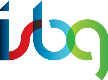 OMNISECDemande d’analyse OMNISEC OMNISEC formNom de l’expérience/Exp name (sera rempli par la plateforme to be filled by the platform)Fiche Molécule molecule file : Nom name :Nom name :Nom name :Glycosylation / Liaison de ligands / détergent / lipidesGlycosylation / Bound ligand /detergent / lipidsMasse moléculaire (kDa) :Molecular weightCoefficient d'extinction (unité) :Extinction coefficient (unit)Incrément d’indice de réfraction (dn/dc) (ml/g)Increment of the refractive index (dn/dc)Autre information : oligomérisation / stabilitéOther informations : association state / stabilityStockage des échantillons avant expérience: RT, + 2-8°C, – 18-20°C ou ≈-80°CStorage of the sample before the experimentIdentification et solvant de l’échantillonIdentification and solvent of the sampleConc.(mg/ml)Check*Nb injection xVol inj. (µl)Buffer/1 x 100BSA (fourni par la plateforme, from the plateforme)2 mg/ml2 x 50DestructionTo throw awayRécupérationRecovery